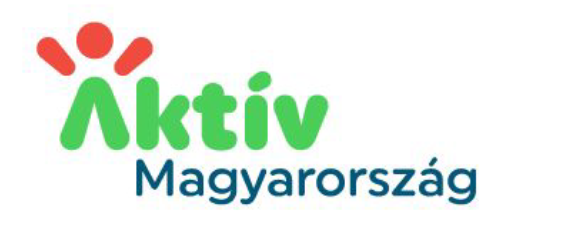 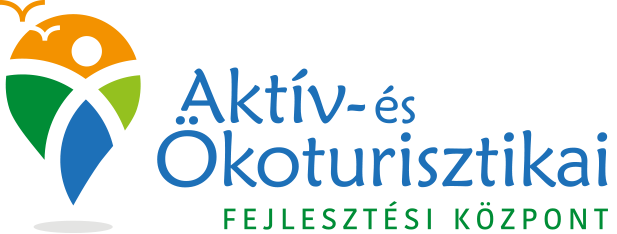 MÁSZÓSPORTOK 2021. online workshopADATKEZELÉSI TÁJÉKOZTATÓMiről szól jelen tájékoztató?Jelen adatkezelési tájékoztató (a továbbiakban: Tájékoztató) az Aktív- és Ökoturisztikai Fejlesztési Központ Nonprofit Kft. által szervezett Mászósportok 2021. online workshoppal (a továbbiakban: Workshop) összefüggésben megvalósuló adatkezelésre vonatkozik. A Workshopra a https://aofk.hu/online-konferencia-regisztracio/ weboldalon keresztül van lehetőség regisztrálni. A Workshop alkalmával kapcsolatos előzetes információk, a workshop témája, az előadók és az előadások címe, a workshop előadásainak letölthető anyagai és a workshopról készült beszámolók (pl. képek, videók, összefoglalók) – az érintettek hozzájárulása alapján – a https://aofk.hu/online-konferencia-regisztracio weboldalon keresztül érhetők el az érdeklődők, illetve a résztvevők számára. A beszámolók – az érintettek hozzájárulása alapján – az Aktív Magyarország Youtube csatornáján és Facebook oldalán keresztül is elérhetőek. Ki az adatkezelő?Név: 		Aktív- és Ökoturisztikai Fejlesztési Központ Nonprofit Korlátolt Felelősségű TársaságNyilvántartás: 	Cg. 01-09-343790Adószám: 	26768496-2-41Székhely: 	1037 Budapest, Szépvölgyi út 39.E-mail: 		adatkezeles@aofk.huA honlap, amelyen megvalósulnak a Tájékoztató szerinti adatkezelések: www.aofk.huMilyen alapelveket követ az adatkezelő?Az Aktív- és Ökoturisztikai Fejlesztési Központ Nonprofit Kft. (a továbbiakban: Társaság vagy adatkezelő) kijelenti, hogy a tevékenységével kapcsolatos adatkezelés megfelel jelen Tájékoztató és a hatályos jogszabályok [ideértve különösen, de nem kizárólagosan az Európai Parlament és a Tanács (EU) a természetes személyeknek a személyes adatok kezelése tekintetében történő védelméről és az ilyen adatok szabad áramlásáról, valamint a 95/46/EK irányelv hatályon kívül helyezéséről szóló 2016/679 rendelete (2016. április 27.); a továbbiakban: GDPR, illetve az információs önrendelkezési jogról és az információszabadságról szóló 2011. évi CXII. törvény] rendelkezéseinek.Az adatkezelő elkötelezett a Workshopra jelentkezők, azon előadóként vagy egyéb résztvevőként részt vevők (a továbbiakban: Résztvevő vagy érintett) személyes adatainak védelme iránt, kiemelten fontosnak tartja az érintettek információs önrendelkezési jogának tiszteletben tartását. A Társaság a személyes adatokat bizalmasan kezeli, és megtesz minden olyan biztonsági, technikai és szervezési intézkedést, amely az adatok biztonságát szolgálja.A Résztvevő által megosztott személyes adatok valódiságáért, pontosságáért teljeskörűen felel. Az adatközlés hiányosságaiért, illetve a hibásan megadott adatokból adódó bármilyen következményért a Társaság nem vállal felelősséget.Az adatkezelő fenntartja a jogot, hogy a Workshop bármely tartalmi elemét, és programtervét bármikor megváltoztassa vagy megszüntesse, megjelenését, tartalmát, tematikáját, működését módosítsa. Ezen változtatások az itt felsorolt adatkezelések célját és az adatkezelési hozzájárulást – nem ideértve a workshop megszüntetését – nem érintik.Az adatkezelésre az érintettek önkéntes, megfelelő tájékoztatáson alapuló kifejezett hozzájárulása alapján kerül sor. A hozzájárulást a Workshopon előadóként résztvevő – álló- és/vagy mozgókép készítéséhez, álló- és/vagy mozgókép felhasználásához, illetve prezentáció felhasználásához tett – külön nyilatkozatban, a Workshopon egyéb résztvevő jelen Tájékoztató kifejezett elfogadásával – a weboldalon erre vonatkozó jelölőnégyzet kipipálásával – illetve a Workshop weboldalának használatával, a feliratkozással, valamint a kérdéses adatok önkéntes megadásával adja meg. A jelen Tájékoztatóban használt kifejezéseket a GDPR értelmező rendelkezései között meghatározott fogalmak szerint kell értelmezni.Workshop résztvevőire vonatkozó adatkezelés: regisztrációA Workshopra történő jelentkezés és a workshopon való részvétel kizárólag 18 év feletti személyek számára van fenntartva. A résztvevő és a weboldal felhasználója a regisztrációval igazolja, hogy 18 évnél idősebb. A regisztráció során, illetve a szolgáltatások igénybevétele során a felhasználó/résztvevő felelőssége, hogy valós adatokat adjon meg, a Társaság ezért felelősséget nem vállal, azonban fenntartja a jogot a személyazonosság és az életkor ellenőrzésére.Ha nem szeretne jelen lenni a Workshopon, amelyre előzetesen jelentkezett, nem szükséges lemondania.Workshop megtartására, lebonyolítására vonatkozó adatkezelésDirekt marketing (DM)Adatfeldolgozó(k), adattárolás, adatbiztonságAdatfeldolgozó(k)A Társaság munkatársain kívül adatfeldolgozó tevékenységet lát el: Assembly Online Médiaügynökség – ZALABIT Számítógépes Szolgáltató Bt. (székhely: 8900 Zalaegerszeg, Szent István u. 20., nyilvántartási száma: Cg. 20-06-036774, adószám: 21019780-2-20), weboldal fejlesztése, regisztráció kezelése;Visual Europe Production Kft. (székhely: 3000 Hatvan, Gábor Áron utca 22., nyilvántartási száma: Cg. 10-09-035721, adószám: 13196781-2-10), a Webkonferencia streaming szolgáltatása; zoom prezentációs felület biztosítása, felvétel készítése;Rackhost Zrt. (székhely: 6722 Szeged, Tisza Lajos körút 41., nyilvántartási száma: Cg. 06-10-000489, adószám: 25333572-2-06), a Workshop tárhelyszolgáltatása.A Workshop a ZOOM platformon keresztül, élő eseményként kerül közvetítésre. A Workshopra belépést biztosító, megküldött linket a Résztvevőktől kérjük bizalmasan kezelni!AdattárolásAz adatok tárolásának helye: Az adatok a weboldal szolgáltatójának adminisztrációs rendszerébe kerülnek. A workshopon készült álló és/vagy mozgóképek a Társaság és az Aktív Magyarország online felületein (honlap, Facebook, Youtube), offline és online kiadványokban, illetve internetes vagy nyomtatott sajtóban, sajtótermékekben kerülnek felhasználásra. A workshop előadásai a Társaság és az Aktív Magyarország online felületein (honlap, Facebook, Youtube) kerülnek felhasználásra. AdatbiztonságA Társaság megteszi a szükséges technikai és szervezési intézkedéseket, és megfelelő eljárási szabályokat alakít ki annak érdekében, hogy biztosítsa a személyes adatok biztonságát az adatkezelés teljes folyamata során. A Társaság kötelezi magát, hogy gondoskodik az adatok biztonságáról, megteszi továbbá azokat a technikai és szervezési intézkedéseket, és kialakítja azokat az eljárási szabályokat, amelyek biztosítják, hogy a felvett, tárolt, illetve kezelt adatok védettek legyenek, illetőleg megakadályozza azok megsemmisülését, jogosulatlan felhasználását és jogosulatlan megváltoztatását. Kötelezi magát arra is, hogy minden olyan harmadik felet, akiknek az adatokat esetlegesen továbbítja vagy átadja, ugyancsak felhívja ez irányú kötelezettségeinek teljesítésére.Adatkezeléssel kapcsolatos érintetti jogaiAz adatkezeléssel kapcsolatosan az alábbi jogok illetik meg:tájékoztatási (hozzáférési) jog – GDPR 15. cikk,adat helyesbítési (módosítási, kiegészítési) jog – GDPR 16. cikk,adattörlési jog (elfeledtetéshez való jog) – GDRP 17. cikk,az adatkezelés korlátozásához való jog – GDPR 18. cikkadathordozhatóságra vonatkozó jog – GDPR 20. cikkadatkezelés elleni tiltakozás joga – GDRP 21. cikkpanasztételi jog az illetékes hatóságnál – GDPR 77. cikkHozzáférés személyes adatokhozA Társaság a Résztvevő kérésére tájékoztatást ad arról, hogy személyes adataira vonatkozóan a Társaság folytat-e adatkezelést és amennyiben igen, hozzáférést ad számára a személyes adatokhoz, valamint tájékoztatja őt a következő információkról:az adatkezelés célja(i);az adatkezeléssel érintett személyes adatok fajtái;a Résztvevő személyes adatainak továbbítása esetén az adattovábbítás jogalapja és címzettje(i);az adatkezelés tervezett időtartama;a Résztvevő jogai a személyes adatok helyesbítésével, törlésével és kezelésének korlátozásával, valamint a személyes adatok kezelése elleni tiltakozásával összefüggésben;a Hatósághoz való fordulás lehetősége;az adatok forrása;az adatfeldolgozók nevéről, címéről és az adatkezeléssel összefüggő tevékenységéről.A Társaság az adatkezelés tárgyát képező személyes adatok másolatát díjmentesen a Résztvevő rendelkezésére bocsátja. A Résztvevő által kért további másolatokért a Társaság az adminisztratív költségeken alapuló, ésszerű mértékű díjat számíthat fel. Ha a Résztvevő elektronikus úton nyújtotta be a kérelmet, az információkat széles körben használt elektronikus formátumban kell rendelkezésre bocsátani, kivéve, ha az érintett másként kéri.A Résztvevő köteles indokolatlan késedelem nélkül, de legkésőbb a kérelem benyújtásától számított egy hónapon belül, közérthető formában, a Résztvevő kérelmére megadni a tájékoztatást. Résztvevő a hozzáférés iránti kérelmét az II. pontban meghatározott elérhetőségeken nyújthatja be.Amennyiben a Társaság adatkezelése nem az érintett hozzájárulásán alapul, hanem az adatkezelést harmadik személy visszaélésszerűen kezdeményezte, az érintett személyazonosságának és a személyes adattal fennálló kapcsolatának megfelelő igazolása mellett megkeresést intézhet a Társasághoz (adattörlés, zárolás, helyesbítés, tiltakozás, az adatkezeléssel kapcsolatos tájékoztatás).A személyes adatok helyesbítése iránti kérelemA Résztvevő jogosult kérni a személyes adatai helyesbítését, illetve a hiányos adatok kiegészítését (megjelölve a helyes adatokat) az adatkezelés céljának figyelembevételével a Társaság II. pontban meghatározott elérhetőségein, mindkét esetben személyazonosságának igazolásával. Társaság a helyesbítést indokolatlan késedelem nélkül elvégzi a nyilvántartásában, és ennek megtörténtéről írásban értesíti az érintettet. A Társaság megjelöli az általa kezelt személyes adatot, ha a Résztvevő vitatja annak helyességét vagy pontosságát, de a vitatott személyes adat helytelensége vagy pontatlansága nem állapítható meg egyértelműen.A személyes adatok törlése (az elfeledtetéshez való jog)A Résztvevő kérelmezheti a Társaság II. pontban meghatározott elérhetőségein személyazonosságának igazolásával, hogy a Társaság indokolatlan késedelem nélkül törölje a rá vonatkozó személyes adatokat, a Társaság pedig köteles arra, hogy az érintettre vonatkozó személyes adatokat indokolatlan késedelem nélkül törölje, ha az alábbi indokok valamelyike fennáll:a személyes adatokra már nincs szükség abból a célból, amelyből azokat gyűjtötték vagy más módon kezelték;a Résztvevő visszavonja hozzájárulását és az adatkezelésnek más jogalapja nincs;a Résztvevő tiltakozik személyes adatai kezelése miatt;a személyes adatok kezelése jogellenesen történt;a személyes adatokat az adatkezelőre alkalmazandó uniós vagy tagállami jogban előírt jogi kötelezettség teljesítéséhez törölni kell;a személyes adatok hozzájáruláson alapuló gyűjtésére az információs társadalommal összefüggő szolgáltatások gyermekek részére történő kínálásával kapcsolatosan került sor.Ha a Társaság nyilvánosságra hozta (harmadik személy számára elérhetővé tette) a személyes adatot, és azt a fentiekben foglaltak alapján törölni köteles, az elérhető technológia és a megvalósítás költségeinek figyelembevételével meg kell tennie az ésszerűen elvárható lépéseket, intézkedéseket annak érdekében, hogy tájékoztassa az érintett személyes adatokat kezelő adatkezelőket, hogy a Résztvevő kérelmezte tőlük a szóban forgó személyes adatokra mutató linkek vagy e személyes adatok másolatának, illetve másodpéldányának törlését.A személyes adatokat nem kell törölni abban az esetben, amennyiben az adatkezelés szükséges:a véleménynyilvánítás szabadságához és a tájékozódáshoz való jog gyakorlása céljából;a személyes adatok kezelését előíró, az adatkezelőre alkalmazandó uniós vagy tagállami jog szerinti kötelezettség teljesítése, illetve közérdekből vagy az adatkezelőre ruházott közhatalmi jogosítvány gyakorlása keretében végzett feladat végrehajtása céljából;a népegészségügy területét érintő közérdek alapján;a közérdekű archiválás céljából, tudományos és történelmi kutatási célból vagy statisztikaicélból, amennyiben a törléshez fűződő jog valószínűsíthetően lehetetlenné tenné vagy komolyan veszélyeztetné ezt az adatkezelést; vagyjogi igények előterjesztéséhez, érvényesítéséhez, illetve védelméhez.A Workshop megszűnésével (meghiúsulás) – a jogszabályokban előírt (pl. számviteli) kötelezettségek teljesítéséhez szükséges adatok kivételével – a Társaság törli a Workshop Résztvevőinek a kizárólag a konkrét Workshophoz kapcsolódóan kezelt személyes adatait. A Workshop átnevezése, átalakítása, más Workshoppal való egyesítése nem jelenti a Workshop megszűnését.Adatkezelés korlátozásaA Résztvevő jogosult arra, hogy kérésére a Társaság a személyes adatok helyesbítése vagy törlése helyett korlátozza az adatkezelést, ha az alábbiak valamelyike teljesül:a Résztvevő vitatja a személyes adatok pontosságát, ez esetben a korlátozás arra az időtartamra vonatkozik, amely lehetővé teszi, hogy az adatkezelő ellenőrizze a személyes adatok pontosságát;az adatkezelés jogellenes, és a Résztvevő ellenzi az adatok törlését, és e helyett kéri azok felhasználásának korlátozását;az adatkezelőnek már nincs szüksége a személyes adatokra adatkezelés céljából, de a Résztvevő igényli azokat jogi igények előterjesztéséhez, érvényesítéséhez vagy védelméhez; vagya Résztvevő tiltakozott az adatkezelés ellen; ez esetben a korlátozás arra az időtartamra vonatkozik, amíg megállapításra nem kerül, hogy az adatkezelő jogos indokai elsőbbséget élveznek- e az érintett jogos indokaival szemben.Ha az adatkezelés korlátozás alá esik, az ilyen személyes adatokat a tárolás kivételével csak a Résztvevő hozzájárulásával, vagy jogi igények előterjesztéséhez, érvényesítéséhez vagy védelméhez, vagy más természetes vagy jogi személy jogainak védelme érdekében, vagy az Unió, illetve valamely tagállam fontos közérdekéből lehet kezelni.A Társaság a Résztvevőt, akinek a kérésére korlátozták az adatkezelést, az adatkezelés korlátozásának feloldásáról előzetesen tájékoztatja.Az adathordozhatósághoz való jogA Résztvevő jogosult arra, hogy a rá vonatkozó, általa a Társaság rendelkezésére bocsátott személyes adatokat tagolt, széles körben használt, géppel olvasható formátumban megkapja, továbbá jogosult arra, hogy ezeket az adatokat egy másik adatkezelőnek továbbítsa anélkül, hogy ezt akadályozná a Társaság, amelynek a személyes adatokat a rendelkezésére bocsátotta, ha:az adatkezelés hozzájáruláson alapul; ésaz adatkezelés automatizált módon történik.Az adatok hordozhatóságához való jog gyakorlása során az érintett jogosult arra, hogy – ha ez technikailag megvalósítható – kérje a személyes adatok adatkezelők közötti közvetlen továbbítását. Az említett jog nem alkalmazandó abban az esetben, ha az adatkezelés közérdekű vagy az adatkezelőre ruházott közhatalmi jogosítványai gyakorlásának keretében végzett feladat végrehajtásához szükséges.Az adathordozhatósághoz való jog nem érintheti hátrányosan mások jogait és szabadságait.Tiltakozáshoz való jogA Résztvevő tiltakozhat a Társaság vagy egy harmadik fél jogos érdekein alapuló személyes adatkezelése ellen.A Résztvevő tiltakozása esetén a Társaság a személyes adatokat nem kezelheti tovább, kivéve, ha bizonyítja, hogy az adatkezelést olyan kényszerítő erejű jogos okok indokolják, amelyek elsőbbséget élveznek a Résztvevő érdekeivel, jogaival és szabadságaival szemben, vagy amelyek jogi igények előterjesztéséhez, érvényesítéséhez vagy védelméhez kapcsolódnak. A Résztvevő a saját helyzetével kapcsolatos okból bármikor tiltakozhat személyes adatainak jogos érdeken alapuló kezelése ellen, ideértve a profilalkotást is. Ebben az esetben a személyes adatok nem kezelhetők tovább, kivéve, ha a Társaság bizonyítja, hogy az adatkezelést olyan az ő oldalán fellépő jogos érdek indokolja, amely elsőbbséget élvez a Résztvevő érdekeivel, jogaival és szabadságaival szemben, vagy amelyek jogi igények előterjesztéséhez, érvényesítéséhez vagy védelméhez kapcsolódnak. A fentiekben említett tiltakozási jogra legkésőbb az érintettel való első kapcsolatfelvétel során kifejezetten fel kell hívni annak figyelmét, és az erre vonatkozó tájékoztatást egyértelműen és minden más információtól elkülönítve kell megjeleníteni.A Résztvevőt nem illeti meg a tiltakozás joga:hozzájáruláson (amely esetben törlést kérhet)szerződés teljesítésénjogi kötelezettség teljesítésénlétfontosságú érdek védelmén alapuló adatkezelések esetén.A Résztvevő jogainak gyakorlásával kapcsolatos értesítési és eljárási szabályokA Társaság indokolatlan késedelem nélkül, de legkésőbb a kérelem beérkezésétől számított egy hónapon belül tájékoztatja a Résztvevőt a hozzáférés, helyesbítés, törlés, korlátozás, a tiltakozás, valamint az adathordozhatóság iránti kérelem nyomán hozott intézkedésekről. Szükség esetén, figyelembe véve a kérelem összetettségét és a kérelmek számát, ez a határidő további két hónappal meghosszabbítható. A határidő meghosszabbításáról a Társaság a késedelem okainak megjelölésével a kérelem kézhezvételétől számított egy hónapon belül tájékoztatja a Résztvevőt. Ha a Résztvevő elektronikus úton nyújtotta be a kérelmet, a tájékoztatást lehetőség szerint elektronikus úton kell megadni, kivéve, ha az érintett azt másként kéri.Ha a Társaság nem tesz intézkedéseket a Résztvevő kérelme nyomán, késedelem nélkül, de legkésőbb a kérelem beérkezésétől számított egy hónapon belül tájékoztatja a Résztvevőt az intézkedés elmaradásának okairól, valamint arról, hogy a Résztvevő panaszt nyújthat be valamely felügyeleti hatóságnál, és élhet bírósági jogorvoslati jogával.A Résztvevő kérelme esetén az információkat, a tájékoztatást és a kérelme alapján megtett intézkedést díjmentesen kell biztosítani. Ha a Résztvevő kérelme egyértelműen megalapozatlan vagy – különösen ismétlődő jellege miatt – túlzó, a Társaság, figyelemmel a kért információ vagy tájékoztatás nyújtásával vagy a kért intézkedés meghozatalával járó adminisztratív költségekre, a Társaság ésszerű összegű díjat számíthat fel, vagy megtagadhatja a kérelem alapján történő intézkedést. A kérelem egyértelműen megalapozatlan vagy túlzó jellegének bizonyítása a Társaságot terheli.Bírósági jogorvoslat, Nemzeti Adatvédelmi és Információszabadság Hatósághoz való fordulás lehetőségeA Társaság mindent elkövet, hogy a személyes adatok kezelése a jogszabályoknak megfelelően történjék, amennyiben azonban a Résztvevő úgy érzi, ennek nem felelt meg, lehetősége az érintettet megillető jogosultságok érvényesítésére irányuló kérelemmel fordulni a Társaság II. pontban meghatározott elérhetőségén keresztül.Tájékoztatjuk, hogy a Nemzeti Adatvédelmi és Információszabadság Hatóságnál (cím: 1055 Budapest, Falk Miksa u. 9-11., postacím: 1363 Budapest, Pf.: 9., telefon: + 36-1/391-1400, fax: + 36-1/391-1410, e-mail: ugyfelszolgalat@naih.hu, honlap: www.naih.hu) bejelentéssel bárki vizsgálatot kezdeményezhet arra hivatkozással, hogy személyes adatok kezelésével, illetve a közérdekű adatok vagy a közérdekből nyilvános adatok megismeréséhez fűződő jogok gyakorlásával kapcsolatban jogsérelem következett be, vagy annak közvetlen veszélye fennáll.Az érintett jogosult jogainak megsértése esetén bírósághoz fordulni. A per elbírálása a Társaság, mint alperes székhelye szerinti törvényszék (Fővárosi Törvényszék) hatáskörébe tartozik. A per – a Résztvevő választása szerint – a lakóhelye vagy tartózkodási helye szerinti törvényszék előtt is megindítható.Kérjük, hogy a Társaság adatkezelésével kapcsolatos bármely panasz, kifogás esetén a fenti eljárások kezdeményezését megelőzően forduljon bizalommal Társaságunkhoz.Záró rendelkezésekAz adatkezelő fenntartja a jogot, hogy jelen Tájékoztatót az érintettek értesítése mellett, a vonatkozó jogszabályi keretek között egyoldalúan módosítsa. A módosítás az I. pontban hivatkozott weboldalon történő megjelenéssel hatályos.Budapest, 2021. március 3.Aktív- és Ökoturisztikai Fejlesztési Központ Nonprofit Kft.adatkezelőA Workshopon való részvételhez kezelt adatok köreRésztvevő neveRésztvevő által képviselt szervezet Résztvevő beosztásaRésztvevő e-mail címeRésztvevő telefonszámaworkshop, amelyre jelentkezett/részt vettAz adatkezelés céljaA regisztrációval lehetővé váljon a workshopon való részvétel. A kapcsolattartás, a rendezvénnyel kapcsolatos tájékoztatás, a Workshop adminisztrációja és lebonyolítása.A Workshop tartama alatti kérdések és válaszok során név megadása esetén a hozzászóló Résztvevő azonosítása.Hírlevelek küldése, illetve egyes adatokra statisztika készítése érdekében van szükség.Az adatkezelés jogalapjaAz érintett hozzájárulása [GDPR 6. cikk (1) bekezdés a) pont]Az adatkezelés időtartamaAz érintett kérésére történő törlésig.AdattovábbításA Társaság a személyes adatokat más adatkezelőnek nem továbbítja.Adathelyesbítési és hozzájárulás visszavonási lehetőségAmennyiben szeretné, hogy személyes adatait a továbbiakban ne kezeljük (hozzájárulás visszavonása), azt a II. pontban jelzett email címen kezdeményezheti. Adatai módosítását a II. pontban jelzett email címen kezdeményezheti.A Workshop megtartásához, lebonyolításáhozkezelt adatok köreElőadó neveElőadás címeElőadó által képviselt szervezetElőadó beosztásaElőadó email címeElőadó telefonszámaElőadó bemutatkozása, szakmai életútjaA Workshop megtartásához, lebonyolításáhozkezelt adatok köreA workshopon készült álló- és/vagy mozgóképek, az előadók prezentációi.Az adatkezelés céljaA Workshopon való részvétel biztosítása, kapcsolattartás, a Workshop adminisztrációja, lebonyolítása és népszerűsítése.A workshopon készült álló- és/vagy mozgókép megosztása a résztvevőkkel és az érdeklődőkkel.A workshop előadásainak közzététele a résztvevők és az érdeklődők számára.Aktív- és ökoturisztikai fejlesztések, az Aktív Magyarország brand és a Workshop népszerűsítése. A népszerűsítéssel kapcsolatos tájékoztató anyagokban promóciós célú megjelenés.Az adatkezelés jogalapjaAz érintett hozzájárulása [GDPR 6. cikk (1) bekezdés a) pont]Az adatkezelés időtartamaAz érintett kérésére történő törlésig.AdattovábbításA Társaság a személyes adatokat más adatkezelőnek nem továbbítja.Adathelyesbítési és hozzájárulás visszavonási lehetőségAmennyiben szeretné, hogy személyes adatait a továbbiakban ne kezeljük (hozzájárulás visszavonása), azt a II. pontban jelzett email címen kezdeményezheti. Adatai módosítását a II. pontban jelzett email címen kezdeményezheti.A kezelt adatokRésztvevő neveRésztvevő e-mail címeRésztvevő által képviselt szervezet neveAmennyiben a Workshopon kívüli elektronikus reklám- és marketingüzenetek fogadását is engedélyezi, azok tartalmát és küldési gyakoriságát befolyásolhatja a résztvevő által képviselt szervezet, mint megrendelő székhelye, mérete, az igénybe vett szolgáltatások köre, mértéke, jelzett igénye, egyéb megrendelőre vonatkozó adat és ezen adatokból levonható következtetés. A levelek küldésére sor kerülhet manuális ügyfélválogatás és a felsorolt adatok automatikus módon történő kiértékelése és elemzése alapján is. Az adatkezelés céljaReklám tartalmú marketing célú megkeresés az online Workshoppal kapcsolatban. Külön hozzájárulás esetén egyéb reklám tartalmú elektronikus közvetlen üzletszerzési, illetve marketing célú megkeresés.Az adatkezelés jogalapjaTársaság üzletszerzési gazdasági érdeke, mint jogos érdeke [GDPR 6. cikk (1) bekezdés f) pont] az, hogy a Workshop iránt érdeklődőket folyamatosan tájékoztatni tudjuk az érdeklődési körükbe eső szakmai tartalmakról, rendezvényekről és az azokon tárgyalt, a témához kapcsolódó szolgáltatásainkról a rendelkezésünkre álló elérhetőségeken. Tekintettel arra, hogy a megkeresés címzettje a gazdasági tevékenysége körében eljáró személy, az érintettek magánszféráját az adatkezelés nem érinti, valamint az érintettek önrendelkezési joga biztosított, a személyes adatok kezelése az érintett érdekeit is szolgálja (hatékonyabb szolgáltatás igénybevétel, hasznos információk szerzése útján), továbbá arra, hogy az adatkezelés a tevékenység optimalizálásához feltétlenül szükséges és azzal arányos mértékű, valamint a GDPR (14) Preambulum bekezdésére, a Társaság jogos érdeke megalapozott.A Workshop Résztvevőjének lehetősége van külön hozzájárulni [GDPR 6. cikk (1) bekezdés a) pont] egyéb reklám tartalmú elektronikus közvetlen üzletszerzési, illetve marketing célú megkeresés fogadásához.Leiratkozás (tiltakozási) lehetőségA hozzájárulás bármikor korlátozás és indokolás nélkül, ingyenesen visszavonható, az adatkezelés megtiltható.A hozzájárulás visszavonható, az adatkezelés megtiltható a Társaság II. pontban meghatározott email címén.Az adatkezelés időtartamaA hozzájárulás visszavonásáig, a küldés elleni tiltakozásig.AdattovábbításA Társaság a személyes adatokat más adatkezelőnek nem továbbítja.